	Program for the International Assessment of Adult Competencies (PIAAC) Cycle II 2022 Main StudyAppendix CCase Initialization Questions Submitted byNational Center for Education StatisticsU.S. Department of EducationFebruary 2022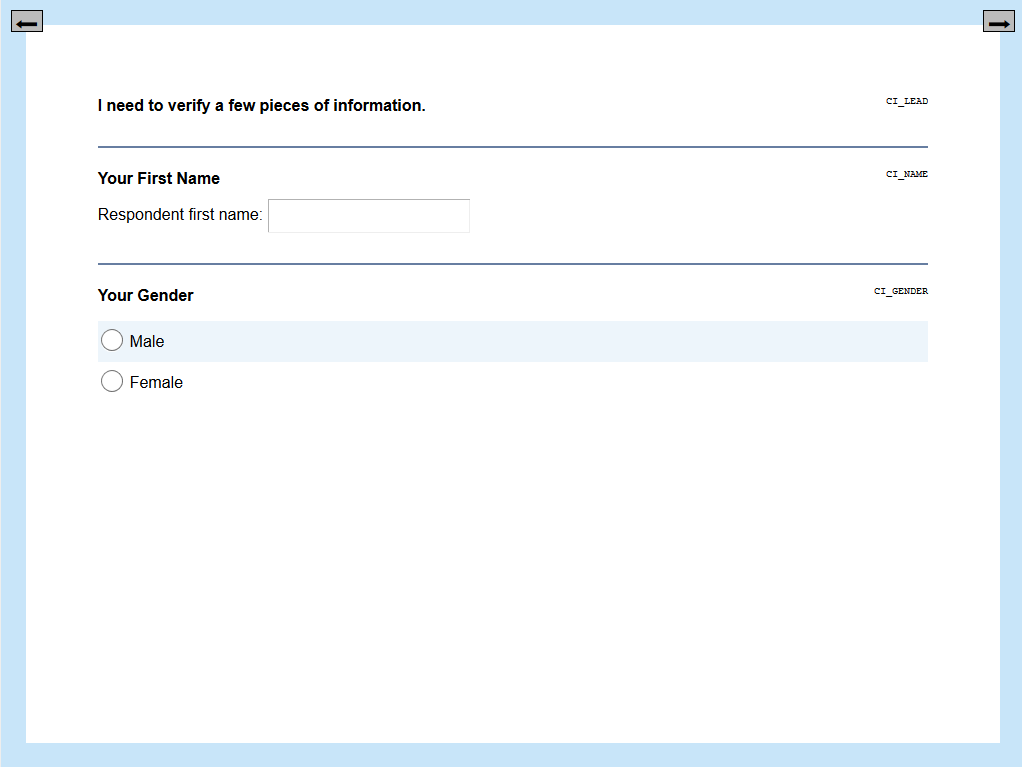 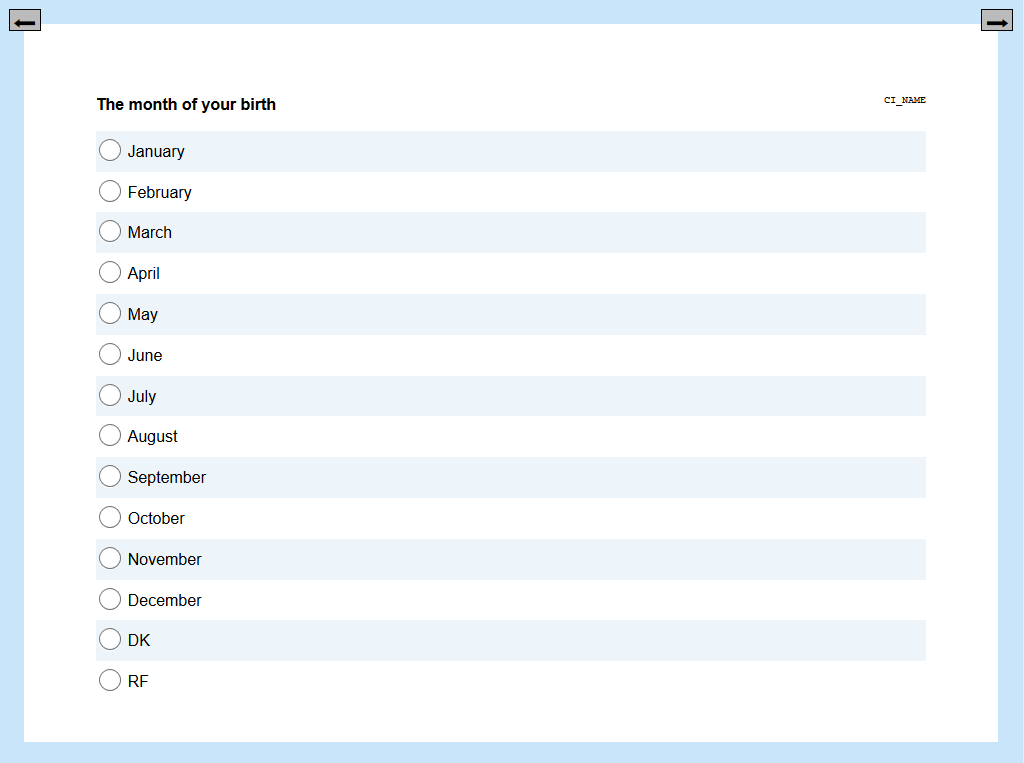 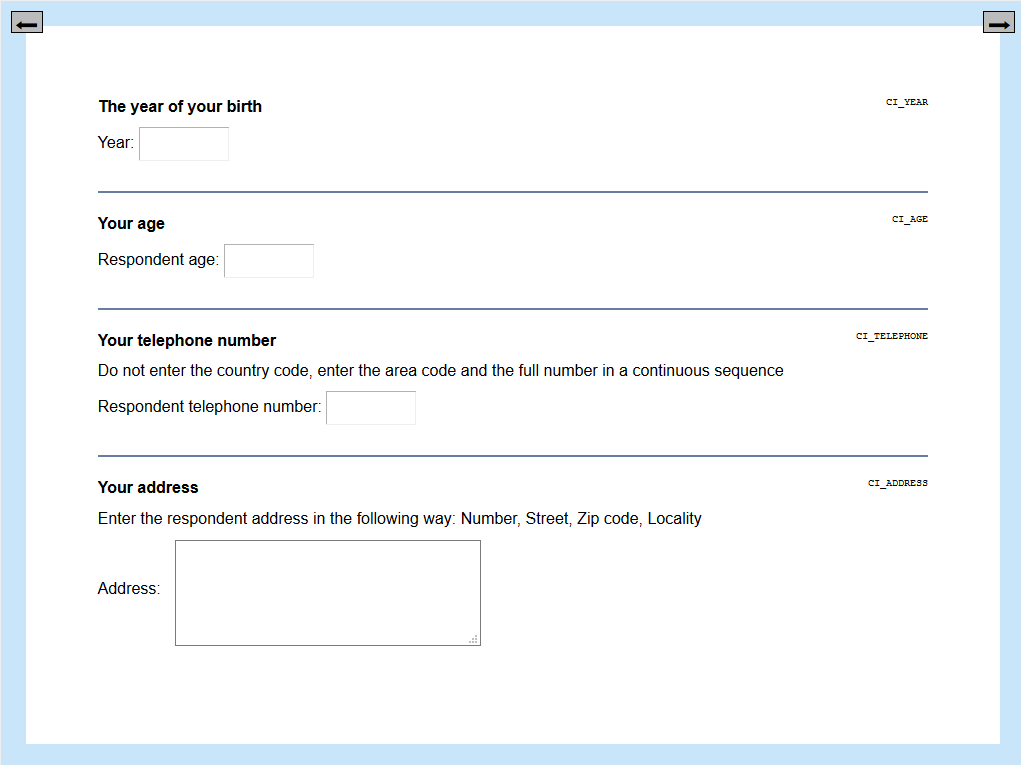 